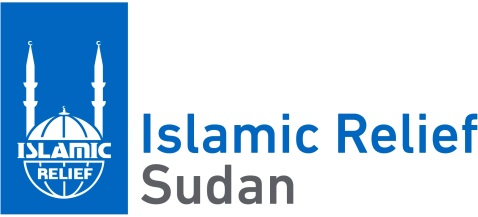 Date: 14/08 /2023اسم العطاء :  صيانة مركز صحي الرويانة بمحلية النهود(صيانة غرف المركز وعمل سور خارجي للمركز مع تشييد مظلة )Tender Name: Rehabilitation of El Rowyanah health center (Rehabilitation of centre rooms and shelter and fencing). Project: Islamic Relief IRC -                                                                                  PR #18017الإغاثة الإسلامية عبر العالم منظمة تطوعية تعمل في السودان منذ العام 1991 ، تسعي لتخفيف المعاناة عن الفقراء في العالم دون تمييز للجنس او العقيدة او الاصل ومنذ بداية عملها في السودان نفذت المنظمة بنجاح العديد من مشاريع التنمية والاغاثة في قطاعات المياه واصحاح البيئة ، الصحة ، التعليم ، سبل العيش ، الطوارئ ودعم الأيتام.هذا العطاء : عطاء صيانة مركز صحي الرويانة بمحلية النهود(صيانة غرف المركز وعمل سور خارجي للمركز مع تشييد مظلة ) وفق الشروط المبينة أدناه. الإلتزام بالكميات والأنواع المحددة بجدول المواصفات والكميات المرفق .الكميات المطلوبة للصيانة والتاهيل قد تزيد أو تنقص حسب الأسعار المقدمة والميزانية المتوفرةيتم ملء البيانات في كراسة العطاء فقط ، والأسعار يجب أن تكون شاملة كافة الرسوم سيتم توقيع عقد صيانة مركز صحي الرويانة بمحلية النهود (صيانة غرف المركز وعمل سور خارجي للمركز مع تشييد مظلة ) مع منظمة الإغاثة الإسلامية عبر العالم لمن يرسو عليه العطاء:تقديم شهادة خلو طرف من الضرائب والزكاة ( لمن يرسو علية العطاء)تأهيل كامل للمركز  خلال (60) يوم من تاريخ توقيع العقد. للمنظمة لجنة فنية لها الحق في رفض اعمال الصيانة والتأهيل غير المطابقة للمواصفات عند الإستلام.ارفاق صورة شهادة تحصيل القيمة المضافة ( 17%) من يرسو عليه العطاء عليه تقديم فاتورة نهائية مختومة بختم الضرائب بعد تسليم المركز.يتم سداد قيمة العطاء بالجنيه السوداني بشيك عقب استلام العمل و في التاريخ المحدد.يرفق المتقدم :شهادة تسجيل الشركة/إسم العملشهادة عضوية من اتحاد المقاولين السودانيينلن يتم النظر في العطاءات الواردة من الشركات/  اسماء العمل التي ليست لها علاقة بالنشاطشهادة المقدرة الماليةشهادات الخبرة السابقة في مجال موضوع العطاء والرخصة التجاريةاسكرين فورم ( يستلم مع كراسة العطاء)صورة من إثبات الشخصية لمجلس إدارة/مدراء/أصحاب العمليتم تقديم العطاءات في ظرف مغلق مختوم بالشمع الاحمر يكتب عليه )عطاء صيانة مركز صحي الرويانة بمحلية النهود(صيانة غرف المركز وعمل سور خارجي للمركز مع تشييد مظلة )) ويودع بصندوق العطاءات بالصالة الرئيسية لمكتب المنظمة بالقضارف حي الجمهورية جنوب - او مكتب المنظمة بولاية شمال كردفان الابيض – جنوب مستشفى الضمان -  او مكتب ولاية غرب كردفان الفولة كما يمكن ارسال العطاءات على البريد الالكتروني التالي:IRW.SudanProcurement@gmail.comالإلتزام بكل ما ورد من شروط أعلاه ، و لا ينظر في العطاءات غير المستوفية للشروطلا يمكن فتح صندوق العطاءات لسحب كراسة العطاء بعد الإيداع وعلي من يرغب في الإنسحاب وضع خطاب يفيد ذلك في صندوق العطاءاتالمنظمة غير مقيدة بقبول أقل أو أعلي عطاءللمنظمة الحق في تجزئة العطاء متى تراءى لها ذلك ، كما لها الحق في إلغاء كل أو بعض بنود العطاء.اخر موعد لتسليم العطاءات في يو الموافق الخميس  24/08 /2023الساعة الثالثة ظهرا.فضلا الرجاء الاطلاع وفهم كل الشروطجدول كميات ومواصفات صيانة وتأهيل مركز صحي قرية الرويانة - محلية النهودجدول كميات ومواصفات تشييد سور (30×40) متر من السلك الشبكي بمركز صحي قرية الرويانة - محلية النهودجدول كميات ومواصفات تشييد مظلة بابعاد (4*5,5) متر مركز الصحي قرية الرويانة - محلية النهود ملخص الاعمال بالمركز الصحي قرية الرويانة – محلية النهودجملة المبلغ كتابة : ..................................................................................................................................أسم المقاول : .........................................................................................................................................العنوان أو رقم التلفون :............................................................................................................................التوقيع والختم :......................................................................................................................................Company Name:اسم الشركة:اسم الشركة:Address:                                                                                العنوان:العنوان:Contact Person:    ممثل الشركة:ممثل الشركة:Mobile Number:رقم الموبايل:Elect email:البريد الالكتروني:البندوصف البندالوحدةالكميةالسعرالجملة1توريد مواد وتركيب مناور لباب وعدد (3) شباك لغرفة التحصين من الزجاج المشجر مع التثبيت الجيد بالمعجونعملية12توريد مواد وطلاء عدد (4) باب وعدد (11) شباك بالبوهية عملية13توريد مواد وطلاء الحوائط من الداخل والخارج بالبوماستك ثلاثة اوجه مع الصنفرة الجيدة وذلك للغرف المركز شامل غرفة التحصينم2480الجملة الكليةالجملة الكليةالجملة الكليةالجملة الكليةالبندوصف البندالوحدةالكميةالسعرالجملة1حفر قاعدة للقوائم بابعاد (40×40) سم وعمق 50 سم كل 2,5 متر مع طرح ناتج الحفرعدد562توريد مواد وصب القوائم بالخرسانة البيضاء بنسبة خلط 1:3:6 مع الرش الجيد بالماء م34.483توريد مواد وتثبيت قوائم من الزوي 2 بوصة 6 مم بإرتفاع 2 متر من سطح الارض وعمق 45 سم داخل القاعدة مع عمل دستور وعمل شدادين من نفس الزوي عند الزوايا والابواب مع الطلاء بالبوهيهعدد564توريد مواد وتثبيت وشد سلك شداد 3 مم (3) خطوط ( اسفل ، وسط ، اعلى ) على طول السور مع التثبيت الجيد على القوائم بعمل فتحات على القوائمعدد35توريد وتركيب سلك شبكي (قابيون) سمك 3 مم بفتحات (7×7) سم وارتفاع 2 متر مع التثبيت والرباط الجيد على القوائم والسلك الشداد بسلك الرباط م22686توريد وتركيب باب مقاس (3×1.5) متر ضلفتين من المواسير المستطيلة (4×8) واحد ملم للحلق والضلف والمواسير (3×6) واحد ملم راسية كل 10 سم مع الطلاء بالبوهية شامل المفصلات والترابيس والاقفال والشناكل شامل كتوفة 60×60 سم من الطوب الاحمر الجيد والمونة الاسمنتية مع البياض بنسبة خلط  للمباني والبياض بنسبة خلط 1:8 والنقاشة بالبوماستك ثلاثة اوجة ورام من الخرسانة البيضاء من الداخل والخارج مع ميول بسمك 10 سم بابعاد (2×2) متر من الداخل والخارجعدد17شرحه ولكن مقاس (1×1.5) متر ضلفة واحدةعدد1الجملة الكليةالجملة الكليةالجملة الكليةالجملة الكليةالبندوصف البندالوحدةالكميةالسعرالجملة1اعمال الحفر والردماعمال الحفر والردماعمال الحفر والردماعمال الحفر والردم1-1حفر اساس مقاس (30*40) سم م ط191-2توريد مواد وعمل ردميات على شكل طبقات لا تزيد سماكة الطبقة عن 15 سم مع الرش بالماء والمندلة جيدا بعد كل طبقةم39جملة اعمال الحفريات والردميات2اعمال الارضيةاعمال الارضيةاعمال الارضيةاعمال الارضية2-1توريد مواد وصب خرسانة بيضاء للارضية سمك 10 سم بنسبة خلط 1:3:6 مع إعطاء سطح املس نظيف والرش الجيد بالماء م222جملة اعمالالارضية3اعمال المبانياعمال المبانياعمال المبانياعمال المباني3-1توريد مواد وبناء الاساس من عمق الحفر وحتى إرتفاع 40 سم من سطح الارض من الطوب الاحمر الجيد سمك طوبة ونصف والمونة الاسمنتية بنسبة خلط 1:8 مع الرش الجيد بالماء‎193-2توريد مواد وعمل مباني للحوائط إرتفاع 100 سم اعلى القصة من الطوب الاحمر سمك طوبة والمونة الاسمنتية بنسبة خلط 1:8 مع الرش الجيد بالماء م2183-3توريد مواد وعمل درج للباب من الطوب الاحمر الجيد والمونة الاسمنتية بنسبة خلط 1:8 والخرسانة البيضاء سمك 7 سم مع البياض بنسبة خلط 1:8 مع الرش الجيد بالماءعدد13-4توريد مواد وعمل مقاعد من الداخل على الاطراف بإرتفاع 40 سم من سطح الخرسانة البيضاء وعرض 40 سم من الطوب الاحمر الجيد والمونة الاسمنتية بنسبة خلط 1:8 مع الرش الجيد بالماءم ط9جملة اعمال المباني4اعمال السقوفات والحديداعمال السقوفات والحديداعمال السقوفات والحديداعمال السقوفات والحديديتم العمل حسب المواصفات الفنية وسعر الزنك يشمل الركوب والقطع إذا لزم الامر ومسامير الزنك والورد والاوبرايت سعر الحديد يشمل القطع حسب الطول المطلوب واللحام والبرشمة ومسامير الرباط والقباقب4-1توريد مواد وتثبيت قوائم من المواسير (4*8) سم واحد ملم بطول 3 امتار من مستوى القصة مع التثبيت الجيد بالخرسانة البيضاء على حفر بابعاد (40×50) سم وعمل دستور عند الاسفل مع الطلاء بالبوهية عدد64-2توريد وعمل سقف من الزنك الجيد عيار 35 والرافترات من المواسير(4*8) واحد ملم والمدادات من (3*6) واحد ملم مع التثبيت الجيد باللحام او المسامير مع الطلاء بالبوهية للرافترات والمدادات والتثبيت الجيد بمسامير الغانجي والاوبرايت م2244-3شرحه ولكن لزوم المرايا عمق واحد متر من الزنك الامريكي عيار 0,35 ملم مع التثبيت على مواسير مستطيلة (3*6) سم بمسامير الدرلم ط194-4توريد مواد وتقفيل الفتحات بين الحائط والمرايا بالاكسبندة والزوي 1,5 بوصة على شكل صندوق مثبت جيدا باللحام بالجنبات بالخوص واحد بوصة ومواسير (3×6) سم واحد ملم حسب اصول الصنعةم218جملة اعمال السقوفات5اعمال الابواب اعمال الابواب اعمال الابواب اعمال الابواب 5-1توريد وتركيب وتثبيت باب مقاس (1*2) متر من الزنك الامريكي 0,35 مم والمواسير المستطيلة (3*6) واحد ملم للحلق والضلف شامل الترابيس و الاقفال والشناكل والبوهية عدد1جملة اعمال الابواب 6اعمال البياضاعمال البياضاعمال البياضاعمال البياض6-1توريد وعمل بياض للحوائط من الداخل والخارج شامل القصة من الخارج والمقاعد بنسبة خلط 1:8 مع الرش الجيد بالماء شامل بياض المقاعد م251جملة اعمال البياض7اعمال النقاشةاعمال النقاشةاعمال النقاشةاعمال النقاشة7-1توريد المواد وطلاء الحوائط من الداخل والخارج بالبوماستك  (3 اوجه )  مع الصنفرة الجيدة م244جملة اعمال النقاشةالجملة الكلية للاعمالالجملة الكلية للاعمالالجملة الكلية للاعمالالجملة الكلية للاعمالالبندالوصفالتكلفة1صيانة المكاتب وغرفة التحصين2تشييد سور (30×40) متر3تشييد مظلة (4×5,5) متر#الجملة الفرعيةVTA 17%الجملة الكلية